PART 3 ­ REGIONAL AND DISTRICT RULES»Chapter J: Overlay rules»1 Infrastructure»1.1 Airport Approach PathActivity tableThe following table specifies the activity status of activities in the Airport Approach Path overlay.Detailed height restriction diagrams for Kaipara Flats Airfield, North Shore Airfield, Auckland Gliding Club and Parakai Airfield are contained in this overlay section of the Unitary Plan. Auckland Airport (AIA), Whenuapai Airbase and Ardmore Airport diagrams are contained in the designation overlay section of the Unitary Plan.Development controls2.1 HeightBuildings, structures, masts and trees must not exceed 8m in height or the height limits within the airfield height restrictions shown in clause 3 Airport Approach Path Maps 1 ­ 4 below, whichever is the lesser.A building, structure, mast or tree that does not comply with clause 2.1 is a prohibited activity.Measuring HeightIn determining compliance with clause 2.1.1, the following controls apply.At any point where two surfaces overlap and are at differing elevations, the lower of the two surfaces applies.The height controls consist of three separate height controls around North Shore Airfield and two around Kaipara Flats and Parakai Airfields as follows:Take off/landing fansThese fans extend for 5.5km (north Shore) and 1.2km (Kaipara Flats and Parakai) from each end of each runway. The height limit begins at ground level and rises at a slope of 1 in 40 (North Shore) and 1 in 20 (Kaipara Flats and Parakai).Transitional side surfacesThis height restriction runs at right angles to the runway strip and the centre line of the fans.The height limit begins at ground level at the edge of runway strip and rises at a slope of 1 in 7 (North Shore) and 1 in 4 (Kaipara Flats and Parakai) to a maximum height of 45 metres (North Shore) and 2 metres (Kaipara Flats and Parakai) above the runway ground level. This height limit also applies from the outside edge of each fan, the surface rising at the same slopes to a maximum height of 45 metres (North Shore) and 2 metres (Kaipara Flats and Parakai).Horizontal surfaceAll properties within 2.6km of North Shore Airfield are subject to a horizontal height control which is 45 metres above the average runway ground level i.e. 107 metres above mean sea level. There is no horizontal surface control for either Kaipara Flats or Parakai Airfields.All height controls are affected by the elevation of the property, and height limits must be assessed in terms of elevation relative to the runway itself.Appendix 2.1 provides detailed guidance on how to assess whether a proposal complies with the height controls.Figure 1: Explanation of terms for airport approach overlay calculations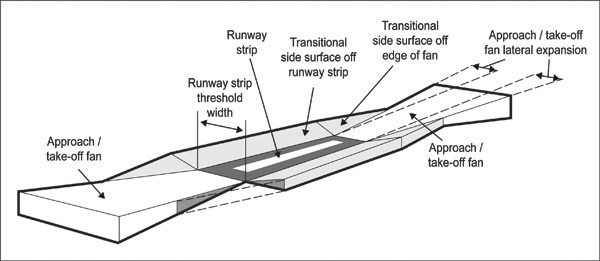 The following table below gives the specifications for the three airfields: Table 1:Airport Approach Path mapsMap 1: Kaipara Flats airfield height restriction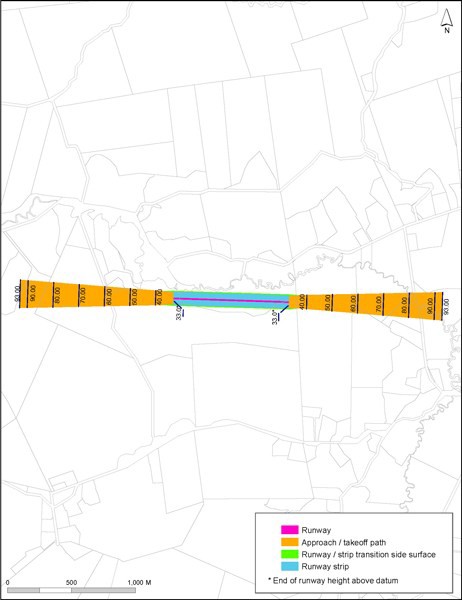 Map 2: North Shore airfield height restriction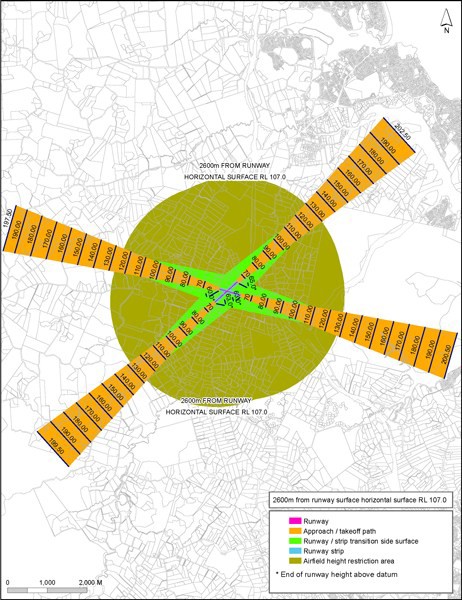 M 3: PiW'ak::ai airfield height restrictionD•.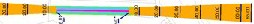 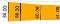 --:,w,.,..-J<Cfl:fo(.lo I bN:d' llort'l-'lo.w""'.'  •otr• W. *'w'b:t-'IU'I..o) lllfl'(l OJ(o.Mo-.11)' h,.;JI!I  <,ho!o)IIOMap 4: Auckland Gliding Club airfield height restrictions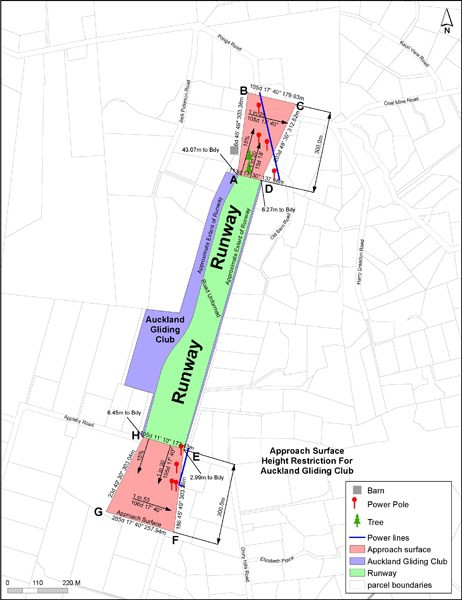 ActivityActivity statusTrees and vegetationTrees and vegetationRemoval or topping of a tree that protrudes into the airfield height restriction shown inclause 3 Airport Approach Path Maps 1 ­ 4 belowP